King Street Primary & Pre - SchoolHigh Grange Road SpennymoorCounty DurhamDL166RA                                                                                                                                         Telephone: (01388) 816078Email: kingstreet@durhamlearning.net         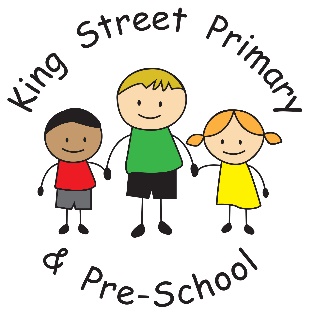 3rd February 2023Dear Parents /CarersThis week our children have sampled the delights of Chartwell’s Chinese menu and it appears to have gone down very well. Children celebrated the Chinese New Year in style and for some children they enjoyed their first taste of Chinese cuisine. However, I am sure it will not be their last! Chartwell’s next meal event is to celebrate World book Day on Thursday 2nd March so please look out for the booking form to ensure your child does not miss out. All meals must be requested online and are paid for through ParentPay, unless your child is entitled to free school meals. We will also be celebrating World Book Day in school on Thursday 2nd March and we will continue with work we started this week for National Storytelling Week. We will be sharing lots of different books and encouraging children to recall their favourite tales. Children are welcome to come to school dressed as their favourite character. School DiscoFor those who have requested tickets for the valentine disco, these have been acknowledged and an invoice is now available to pay on ParentPay. We will issue tickets once payment has been made. All tickets will be sent home with your child by Tuesday 14th February. DonationsWe would like to say a huge thank you to families who have donated items to our school. We recently received science kits, clothing, hats and wellies. These are all very much appreciated and will certainly be well used. We are still short of jumpers and cardigans so if you do have any you are able to donate we would be really grateful. We particularly need age 3-4, 4-5 and 8-9 jumpers and age 12-13 cardigans. School BusWe are delighted to announce we will be working in partnership with Bishop Auckland College to redevelop our school bus. They have offered their skills to help strip it and create a colourful outside. The aim is that we will have a relaxing social space for the children to use during breaktimes. As part of mental health week next week, we will be asking children to help us design what they would like this space to be like, encouraging them to think about their mental health and wellbeing. We look forward to their designs and watching the transformation of the bus. School Crossing patrolOnce again, we would like to remind families about careful and considerate driving and parking. We have been informed of a number of incidents where drivers are causing a potential danger to others. The police will, again, patrol the area and will be issuing fines to those who are deemed dangerous or inconsiderate.Home timeWhen collecting children at home time can we politely request you avoid coming up to the classroom windows as this causes huge disruption to the classes and unsettles the children as the staff are trying to organise them and their belongings. Once children see their parent, they often then find it difficult to listen to their story or to focus and find their belongings. Your support is much appreciated.  Upcoming dates for diaryMental health week -      6th-10th FebDress down day (for mental health week)- Friday 10th FebSchool valentines’ disco – Thursday 16th Feb School closes for half term- Friday 17th FebruarySchool reopens – Monday 27th February World book day- Thursday 2nd March (Children are welcome to dress as their favourite character) Movie Night- Thursday 9th March (3:15- 5:30pm)Mother’s Day event- Friday 17th March (1:15-2:15pm)Easter crafts event – Friday 31st March (1.15-2.15pm)Information for future events will be issued in due course. Finally, for children in Year 4,5 and 6 who have residential visits this year, please check on ParentPay and ensure your payment schedule is up to date. We do have some families who need to make payments and we appreciate that the travel dates will fast approach. As always, if you have any questions or concerns please do not hesitate to speak to staff or email the school office. Equally, if you would like to volunteer to work within our school team, please speak to the office for a volunteer application pack. Yours SincerelyJoanne BromleyHead Teacher